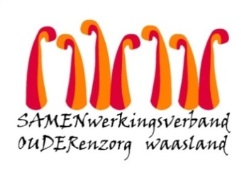 Nieuwsbrief wzc Grootenbosch – 4 mei 2020Beste familie,We hebben vorige week vrijdag een dagje vrijaf gehad vandaar dat jullie pas deze week het weekoverzicht van het eklap team mogen ontvangen.Screening COVID-19 bewonersNa een vlotte screening van onze bewoners was het bang afwachten naar de resultaten.  Deze namiddag hebben we dan ook het verlossende bericht ontvangen dat al onze bewoners negatief gescreend zijn.  Een mooi resultaat maar waar we gelijktijdig alert bij blijven want het kan snel keren.Met enige fierheid mag ik wel concluderen dat onze medewerkers zich zowel op professioneel vlak als in hun privé leven zich houden aan de richtlijnen: een goede handhygiëne, het correct dragen van het mondmasker en de nodige afstand bewaren.Maatregelen en afsprakenMoederdagMet Moederdag voor de deur beseffen we zeer goed dat de families hun moeders in de bloemen willen zetten. Doch we zijn nog niet aan het einde van de epidemie en moeten ook tijdens deze feestelijke dag streng blijven.We kunnen nog altijd geen bloemen of planten, geen eetwaren of andere voedingsmiddelen binnen nemen.  Om onze moedertjes toch een beetje in de bloemetjes te zetten doen we een oproep naar jullie om de buitenkant van onze gebouwen te versieren met papieren bloemen in het gras te plaatsen.  Zo hebben we weerom een kleurrijke omgeving, een mooi bloementapijt waar iedereen van kan genieten.DankOprecht willen we jullie als familie toch nog eens bedanken voor jullie medewerking.  Ook onze bewoners zelf willen we langs deze een woord van dank betuigen maar ook een dikke pluim geven.  Ondanks de moeilijke periode waar we doorgaan, zorgen zij zelf voor een leuke sfeer en een mooie balans in hun dagdagelijkse bezigheden. Met vriendelijke groet,Ann MaesDagelijks verantwoordelijke